YÖNETİCİLERLE TANIŞIYORUM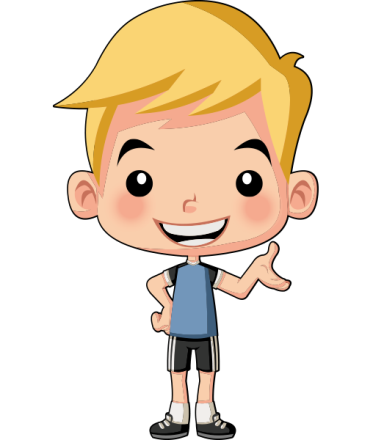 ETKİNLİK-1En küçük yönetim birimi………………………….  .Köyleri…………………. yönetir.İlçeleri…………………. yönetir.İlleri…………………… yönetir.En büyük yönetim birimi…………………………. .Köyler,………………..; ilçeler, …………………bağlıdır.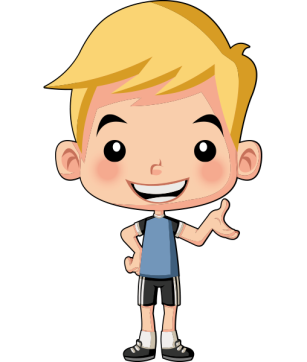 ETKİNLİK-2İpuçları:Aşağıdaki soruları dikkatlice okumalısın.Soruların altında iki şık var. Birini seçmelisin. Seçtiğin şıkkın yanında yönergeler var. Bu yönergelere uyarak boyama yapmalısın.SORULAR:1) İlin güvenliğinden sorumlu olan yönetici kimdir?a) Kaymakam  (1,2, 61ve 46 numaralı kutuları boya)b) Vali (3, 21, 30, 48 ve 65 numaralı kutuları boya)2) İlçede hükümeti temsil eden yönetici kimdir?a) Muhtar ( 4, 50, 82 ve 100 numaralı kutuları boya) b) Kaymakam (14, 25, 39 ve 66 numaralı kutuları boya)3) Devletin köydeki temsilcisi olan yönetici kimdir?a) Vali ( 29, 34,74 ve 97 numaralı kutuları boya)b) Muhtar ( 8, 17, 26, 43 ve 57 numaralı kutuları boya)4) İl, ilçe vb. yerleşim yerlerinde yaşayan insanlara su, yol, aydınlatma, temizlik ve esnaf denetimi gibi hizmetler veren teşkilata ne denir? a) Belediye ( 12, 19, 32 ve 54 numaralı kutuları boya) b) Kaymakamlık ( 6, 41, 79 ve 86 numaralı kutuları boya)ETKİNLİK-3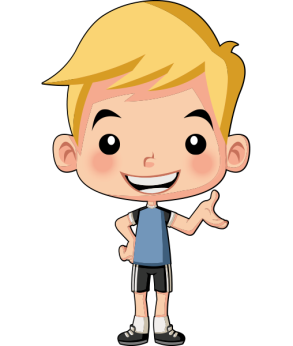 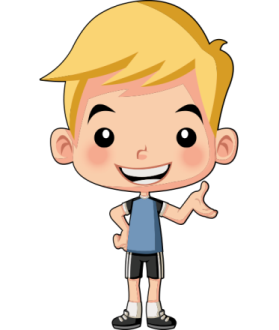 123456789101112131415161718192021222324252627282930313233343536373839404142434445464748495051525354555657585960616263646566676869707172737475767778798081828384858687888990919293949596979899100